VEDTEKTERForJernbanepensjonistenesForbundStiftet 20. mai 1947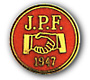 Revidert av landsmøtet i 1954, 1961, 1967,1969, 1973, 1981, 1984, 1992, 1996, 2006 og 2012Trygghet, vennskap og samholdogså som pensjonister.§1FORBUNDETS NAVNForbundets navn er Jernbanepensjonistenes Forbund.§2FORBUNDETS ORGANISASJONSMESSIGE OPPBYGGINGForbundet er en sammenslutning av jernbanepensjonistenes foreninger med en forening i Oslo, Drammen, Hamar, Trondheim, Narvik, Bergen, Stavanger og Kristiansand, med eventuelle underavdelinger som kan etableres på større trafikknutepunkter og underlegges de forannevnte steder. Som Jernbanepensjonister regnes alle som har vært tilsatt i NSB, Jernbaneverket og tilhørende A/S-er og jernbanerelaterte virksomheter. J.fr. ordlyden i § 4.§3FORMÅLForbundets formål skal være å verne om og fremme medlemmenes sosiale og økonomiske interesser. Til fremme av disse formål skal forbundet samarbeide og støtte seg til Norsk Jernbaneforbund, Norsk Lokomotivmannsforbund, LO stat og Pensjonistforbundet.§4MEDLEMSKAPOpptakelse av medlemmer.Alle jernbanepensjonister med ektefelle/samboer, etterlatte pensjonister og pensjonister som har vært tilsatt i jernbanerelaterte virksomheter som er medlem av en av jernbanepensjonistforeningene, er samtidig medlem av Jernbanepensjonistenes Forbund. De må samtidig akseptere forbundets og foreningenes vedtekter og den til en hver tid fastsatte kontingent. En utmeldt eller ekskludert forening har ingen rettmessig krav ovenfor forbundet.ÆRESMEDLEMSKAP.Et medlem kan utnevnes til æresmedlem i Jernbanepensjonistenes Forbund.Betingelsene for æresmedlemskap er:Forslaget skal komme fra en eller flere foreninger.Vedkommende som utnevnes skal ha gjort en særdeles innsats i forbundet.Utnevnelsen skjer på landsmøtet, etter en innstilling fra forbundsstyret..§5KONTINGENTFor medlemskap i forbundet betaler de tilsluttede foreninger en kontingent som fastsettes av landsmøtet, jfr. § 8 pkt 6.Kontingenten innbetales forskuddsvis pr. år til forbundets kasserer og skal være innbetalt innen utgangen av januar måned, og etter foreningens medlemstall pr.31.desember siste år.Eventuell utmelding av forbundet må skje skriftlig til forbundets leder. En uttrådt forening har intet krav på forbundet. Kontingenten til forbundets administrasjonskasse fastsettes av landsmøtet.Ekstrakontingent kan om nødvendig utskrives av forbundsstyret.§6FORBUNDETS ORGANERForbundets organer er: 1). Landsmøtet, 2). Forbundsstyret, 3). Arbeidsutvalget.§7LANDSMØTETER FORBUNDETS HØYESTE MYNDIGHETOrdinært landsmøte skal avholdes hvert år. Tid og sted bestemmes av forbundsstyret.Så vidt mulig skal ordinært landsmøte holdes i juni måned, og skal gjøres kjent for foreningene med minst 30 dagers varsel. Landsmøtet består av forbundsstyret og foreningenes representanter. Disse velges i forhold til medlemstallet med 1 – en – representant for hvert påbegynt 100. medlem. Dette for de 5 – fem – første representanter, og deretter 1 – en – representant for hvert påbegynt 200 medlem. Foreningens medlemstall pr. 31. desember siste år legges til grunn. Til landsmøtet innkalles kontrollkomiteen. Disse har tale- og forslagsrett, men ikke stemmerett.Revisor innkalles til møtet, og skal i alle tilfeller avgi en skriftlig revisjonsberetning til landsmøtet. Valg av representanter til landsmøte skal foretas av foreningenes årsmøter. Foreningene skal innen 1. april sende forbundet foreningenes beretning, regnskap og fullmaktsskjema over de valgte representanter. Fullmaktsskjemaet som gir de valgte representanter mandat, skal være undertegnet av foreningenes leder og sekretær. Foreningene dekker det økonomiske for foreningenes representanter etter foreningenes egne regler. §8LANDSMØTETS MYNDIGHETSOMRÅDE:Landsmøtet har:1. å behandle og gjøre vedtak i alle saker som er ført opp på den vedtatte dagsorden.2. å velge for ett år forbundets tillitsvalgte: leder, nestleder, sekretær og kasserer.3. å velge 2 representanter for etterlatte pensjonistene med vararepresentanter etter regler i § 11.4. å velge 2 representanter til kontrollkomiteen med vararepresentanter, en av komiteens medlemmer velges som leder.5. å foreta endringer i vedtektene i samsvar med § 18.6. å fastsette foreningenes kontingent til forbundet.7. å fastsette godtgjøring for diett, reiseutgifter og honorarer for forbundets tillitsvalgte etter innstilling fra kontrollkomiteen.8. å velge valgkomité etter innstilling fra forbundsstyret. Valgkomitéen skal bestå av en representant fra hver av de tilsluttede foreninger, samt to representanter fra etterlatte pensjonistene. Ett forbundsstyremedlem er valgkomiteens leder. Alle valg skal foregå etter de vanlige regler for alminnelig flertall, dersom det ikke blir reist forslag om skriftlig avstemming. Tillitsvalgte kan nekte gjenvalg for så lang tid som de har fungert.§9EKSTRA ORDINÆRE LANDSMØTEREkstraordinært landsmøte kan innkalles av forbundsstyret når det foreligger saker, eller oppstår situasjoner av ekstraordinært art. Forbundsstyret plikter dessuten å innkalle til ekstraordinært landsmøte når minst halvdelen av forbundets tilsluttede foreninger krever det.Til det ekstraordinære landsmøte velges representanter på samme måte som bestemt i § 7. Tillater ikke tiden dette, møter de samme representanter som på siste ordinære landsmøte. Forbundsstyret avgjør, med bindende virkning, hvilken framgangsmåte som skal benyttes. På ekstraordinære landsmøter skal kun behandles den eller de saker som har foranlediget møtet.§10FORSLAGET TIL LANDSMØTETForslag som de enkelte foreninger ønsker behandlet på landsmøtet, må være forbundets leder i hende senest 4 uker før landsmøtet skal avholdes.Årsberetning og regnskap for forbundet, samt dagsorden for landsmøtet, skal være foreningen i hende innen 1. juni.§11FORBUNDSSTYRETForbundsstyret er forbundets høyeste myndighet mellom landsmøtene og består av forbundets faste tillitsvalgte: leder, nestleder, sekretær, kasserer og ledere i de tilsluttede foreninger, samt to representanter for etterlatte pensjonistene.Funksjonstiden er ett år, unntatt for representanter for etterlatte pensjonistene som velges vekselvis for to år.§12FORBUNDSSTYRETS MYNDIGHETSOMRÅDEForbundsstyret holder møte så ofte lederen finner det nødvendig, eller når minst 3-tre-styremedlemmer forlanger det. Forbundsstyret er beslutningsdyktig når leder eller nestleder og minst 6-seks-av de øvrige styremedlemmer er til stede. Forbundsstyret plikter å påse at forbundets midler forvaltes på en fullt ut betryggende måte og at regnskap og pengebeholdning alltid er i orden.Det skal kontrollere at revisor foretar kassaettersyn minst 2-to-ganger årlig. Forbundsstyret skal behandle alle spørsmål vedkommende forbundets virksomhet og foreta alt som kan tjene til å fremme dets formål.Forbundsstyret skal føre protokoll over sine møter, og beslutninger. Protokollen skal sendes forbundsstyrets medlemmer og kontrollkomiteen.Forbundsstyret skal være de tilsluttede foreninger behjelpelig med råd og veiledning, holde disse underrettet om alle aktuelle saker, og på beste måte å søke å verne om medlemmenes interesser.Forbundsstyret skal foreta valg av 2 representanter med personlige vararepresentanter til Jernbanepersonalets Helsefond, velge 1 representant med personlig vararepresentant til forstanderskapet i Jernbanepersonalets Sparebank, og 1 representant med personlig vararepresentant til Generalforsamlingen i Jernbanepersonalets Forsikring Gjensidig.Forbundsstyret skal fastsette godtgjørelse til arbeidsutvalget for kontor, telefon og en avis etter innstilling fra kontrollkomiteen.§13ARBEIDSUTVALGETArbeidsutvalget skal bestå av forbundets leder, nestleder, sekretær og kasserer. Arbeidsutvalget behandler alle innkomne saker, og treffer vedtak i saker av presserende art når det ikke er tid til å innkalle forbundsstyret. Arbeidsutvalget skal tilrettelegge saker som behandles i forbundsstyret. Det føres protokoll fra arbeidsutvalgets møter som sendes til forbundsstyrets medlemmer og kontrollkomiteen.Arbeidsutvalget har rett til å disponere / benytte til en engangsbevilgning inntil kr. 5.000,- - fem tusen -. Forbundsstyret orienters om benyttet beløp.Summer over det, godkjennes av Forbundsstyret.§14LEDER - NESTLEDERLederen leder alle styremøter. Under lederens forfall overtar nestlederen. Har både leder og nestleder forfall, velger forbundsstyret setteleder.§15SEKRETÆRSekretæren skal føre protokollen under møtene, og i samarbeide med lederen å besørge forbundets korrespondanse. Han skal videre holde forbundets arkiv i orden.§16KASSERERENKassereren er ansvarlig for forbundets midler som skal settes inn på konto i Jernbanepersonalets Sparebank.Han tar imot alle inntekter og ordner med de av lederen anviste beløp. Kassaboken skal føres nøyaktig og klart, og framlegges for forbundsstyret og landsmøtet i revidert stand. Han er forøvrig pliktig til å framlegge revidert regnskap når det forlanges.§17REVISJON, KONTROLLKOMITE1.	Revisjon i forbundet skal utføres av godkjent revisor. Revisor skal gjennomgå regnskaper, kasse og kontoutdrag fra Jernbanepersonalets Sparebank. Revisjon av regnskapene skal finne sted når revisor, eller kontrollkomiteen eller forbundsstyret bestemmer det. For hver revisjon skal det avgis en revisjonsrapport.2.  Kontrollkomiteen velges på landsmøtet, og skal bestå av 2 medlemmer med varamedlemmer. En av de faste medlemmer velges som leder. Kontrollkomiteen skal påse at de organisatoriske og økonomiske disposisjoner som blir gjort er i samsvar med forbundets vedtekter. Kontrollkomiteen skal for øvrig foreta en kritisk revisjon av forbundets disposisjoner, og en tallmessig revisjon i den utstrekning de selv finner nødvendig. Komiteen kan innkalle den faste revisor til sine møter. Komiteen skal avgi en skriftlig rapport til forbundsstyret og landsmøtet.3. Regnskapet skal være undertegnet av forbundets leder og kasserer.     Forbundets regnskap skal desideres av landsmøtet. Foreløpig desisjon foretas av forbundsstyret. En hver revisjonsrapport og rapport fra revisor og kontrollkomite skal forelegges forbundsstyret og landsmøtet. Når dette er gjort skal den undertegnes av forbundets leder og kasserer. Det skal være egen protokoll fra revisor og kontrollkomite.§18ENDRING AV VEDTEKTENEEndringer av vedtektene kan bare foretas av landsmøtet med 2/3 flertall av de avgitte stemmer. Ingen endringer kan vedtas uten at de først har vært lagt fram for forbundsstyret, som utreder og legger fram sin innstilling. Tolkning av disse vedtekter blir avgjort av forbundsstyret, og kan ikke prøves ved de sivile domstoler. De blir avgjort av forbundsstyret, med rett til å klage til førstkommende landsmøte.§19OPPLØSNINGForslag om forbundets oppløsning skal behandles på et ordinært landsmøte. Dette kan med 2/3 flertall av de frammøtte representanter vedtas at forslaget skal sendes forbundets medlemmer til avgjørelse ved uravstemning. Forslaget anses vedtatt hvis 2/3 flertall av de avgitte stemmer er for oppløsning.Blir forslaget vedtatt ved uravstemning, skal forbundsstyret forelegge resultatet for ekstraordinært landsmøte som med alminnelig flertall avgjør på hvilken måte forbundets midler skal nyttes.§20AVSTEMNINGERNår intet annet for tilfellet er besluttet skjer alle vedtak med alminnelig flertall. Unntatt herfra er de i § 18 og § 19 nevnte saker. Ved stemmelikhet anses et forslag for ikke vedtatt.